ΦΟΡΕΑΣ ΠΙΣΤΟΠΟΙΗΣΗΣ ΕΠΙΧΕΙΡΗΣΕΩΝ ΓΙΑ ΤΗΝ ΕΦΑΡΜΟΓΗ ΚΑΛΩΝ ΠΡΑΚΤΙΚΩΝ ΓΙΑ ΤΗΝ ΙΣΟΤΗΤΑ ΤΩΝ ΦΥΛΩΝ ΣΤΟ ΕΡΓΑΣΙΑΚΟ ΠΕΡΙΒΑΛΛΟΝΔείγμα Περιγραφής Πολιτικών και Πρακτικών Περιγράψετε αναλυτικά τις πολιτικές και πρακτικές που ακολουθεί η επιχείρηση / ο οργανισμός σας, στους ακόλουθους τομείς δραστηριότητας.  1.	Ολοκληρωμένη δέσμευση για ίση μεταχείριση ανδρών και γυναικών (περιλαμβανομένης της κοινοποίησης του σχετικής Δήλωσης Δέσμευσης Προώθησης της Ισότητας στο προσωπικό, που αποτελεί προαπαιτούμενο για κάθε Αίτηση Πιστοποίησης)2.	Διαδικασίες Προσλήψεων-Προαγωγών/Ανέλιξης3.	Επαγγελματική κατάρτιση4.	Αξιολόγηση-ίση αμοιβή5.	Συμφιλίωση επαγγελματικής και οικογενειακής ζωής 6. 	Συμμετοχή εργαζομένων7.	Παρενόχληση/σεξουαλική παρενόχλησηΠαραθέστε στοιχεία αναφορικά με τα εξής: 1.	Εκπροσώπηση των δύο φύλων στις διάφορες βαθμίδες (ποσοστά και απόλυτοι αριθμοί) 2. 	Λειτουργός Ισότητας (Όνομα και θέση) ή Μόνιμη Επιτροπή Ισότητας (Όνομα και θέση των ατόμων που απαρτίζουν την Επιτροπή).Για να πιστοποιηθεί μια επιχείρηση / οργανισμός βάσει του Μοντέλου Πιστοποίησης απαιτείται να εφαρμόζει καλές πρακτικές σε ένα τουλάχιστον τομέα δραστηριότητας. Για να πιστοποιηθεί μια επιχείρηση / οργανισμός ως Εργοδότης Ισότητας, απαιτείται να εφαρμόζει καλές πρακτικές σε όλους τους πιο πάνω τομείς. Επιπλέον, δικαίωμα αίτησης για την  πιστοποίηση Εργοδότη Ισότητας έχουν επιχειρήσεις/οργανισμοί που: -	Εργοδοτούν τουλάχιστον πέντε (5) εργαζόμενους (μη συμπεριλαμβανομένων των διευθυντών της). -	Εργοδοτούν τουλάχιστον ένα (1) άτομο διαφορετικού φύλου-	Έχουν ορίσει Λειτουργό Ισότητας ή Μόνιμη Επιτροπή Ισότητας-	Έχουν υιοθετήσει Κώδικα Πρόληψης και Αντιμετώπισης της παρενόχλησης / σεξουαλικής παρενόχλησης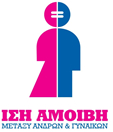 